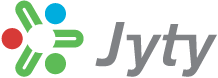    Jyty Vammala ry järjestää 

Sunnuntaina 19.08.2018
15.45 Lauhamon linja-autotalli
16.00 Lähtö Vammalan linja-autoasemalta           Tampereen kautta, matkalla pysähdys20:30 Viking XPRS lähtee kohti Tallinnaa, 
            yö laivassa, B2 –hytti (alavuoteet)
Maanantaina 20.08.2018
6.00 Laivasta alkaa maihinnousu 
         Aamiainen Kochi Aidad          Kiertoajelu 2 h          Käynti Baltic Jaam-torilla17.00 Laiva lähtee kohti Helsinkiä
19.30 Helsingin satamassa
           noin 23.00 VammalaMatkan hinta: jäsen 42 euroa, muut 58 euroaHintaan sis. bussikulj, hyttipaikka B2, kiertoajelu, aamiainen
Matkalla Pre Order –ennakkotilaus -mahdollisuusLisämaksusta :buffet laivalla 26 € /hlö/suunta, B4-hytti paluussa 25€Sitovat ilmoittautumiset viimeistään 13.07.2018 Tarja Alanen puh. 050 367 0317 tai tarja.alanen@satuoy.fi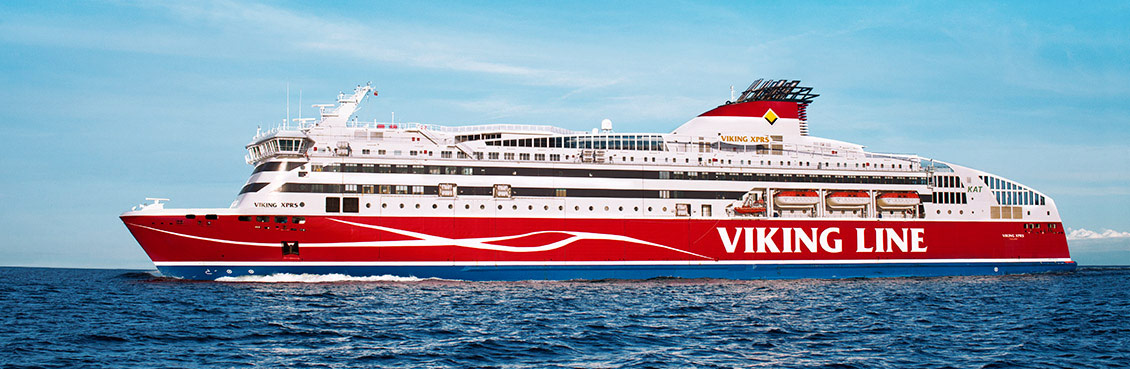 Matka toteutuu jos lähtijöitä väh 40